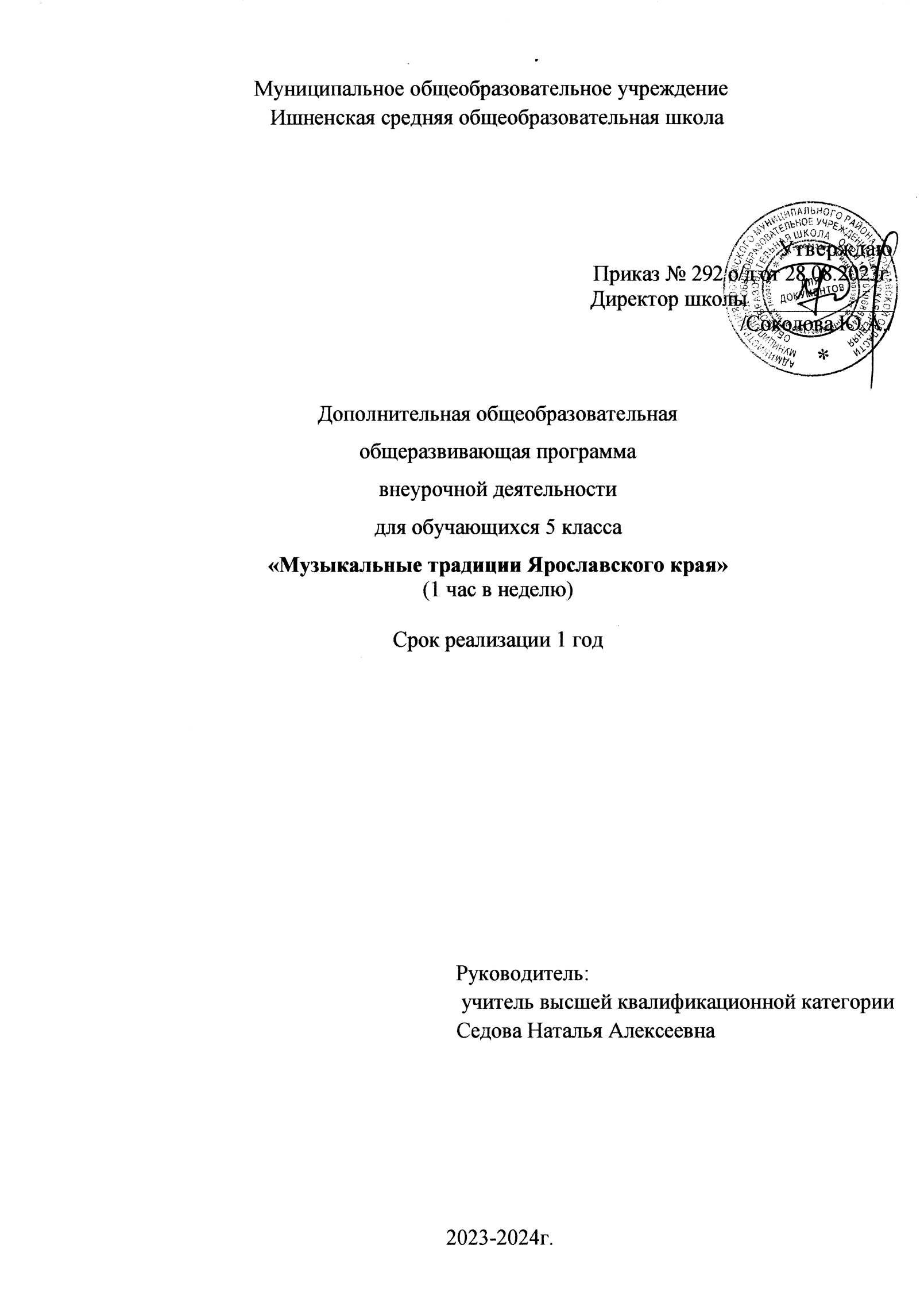                         Муниципальное общеобразовательное учреждениеИшненская средняя общеобразовательная школаУтверждаюПриказ № 292 о/д от 28.08.2023г.Директор школы ____________________/Соколова Ю.А./Дополнительная общеобразовательнаяобщеразвивающая программавнеурочной деятельностидля обучающихся 5 класса«Музыкальные традиции Ярославского края»(1 час в неделю)Срок реализации 1 год   Руководитель:                                               учитель высшей квалификационной категории                                                             Седова Наталья Алексеевна                                                               2023-2024г.Пояснительная запискаНастоящая дополнительная общеобразовательная программа разработана с учетом Федерального Закона Российской Федерации от 29.12.2012 г. № 273 «Об образовании в Российской Федерации»; Распоряжения Правительства РФ от 29.05.2015 № 996-р «Об утверждении Стратегии развития воспитания в Российской Федерации на период до 2025 года»; Распоряжения Правительства РФ от 04.09.2014  № 1726-р «Об утверждении Концепции развития дополнительного образования детей»; Приказа Министерства образования и науки Российской Федерации от 29 августа 2013г. № 1008 «Об утверждении порядка организации и осуществления образовательной деятельности по дополнительным общеобразовательным программам»; СанПиН 2.4.4.3172-14 «Санитарно-эпидемиологические требования к устройству, содержанию и организации режима работы образовательных организаций дополнительного образования детей»; письма Минобрнауки РФ от 11.12.2006 № 06-1844 «О примерных требованиях к программам дополнительного образования детей».   Изучение музыкальной культуры родного края является важной составляющей частью школьного музыкального образования. Цель данного краеведческого модуля -  изучение историко-культурного единства региона, воспитание интереса и бережного отношения к музыкальной культуре родного края, приобщение к национальной культуре русского народа. Осмысление идей, заложенных в памятниках живописи, музыки и литературы рождает чувство причастности к русской истории, все это дает ощущение единения с национальной культурой, позволяет понять процесс развития отечественного искусства как части мирового художественного процесса. Восприятие высоких ценностей, созданных композиторами и музыкантами на всем протяжении развития русского искусства, ведет к познанию самобытности русского искусства, к проблеме национального художественного наследия, что ведет к формированию гражданского самосознания, духовности и культуры у учащихся. Музыкальная культура Ярославского края имеет многовековую историю: это культурное наследие, запечатленное в фольклоре народных мастеров, в народных традициях и обрядах; на Ярославской земле прошли детство и юность великого русского поэта Н.А Некрасова, на чьи стихи написаны прекрасные песни и романсы; здесь родина певца - «золотого тенора» Л.В.Собинова и священника-композитора В.Зиновьева, видного деятеля культуры Н.Н.Алмазова. Современная музыкальная жизнь Ярославля достаточно насыщена и разнообразна: в области существует большое количество музыкальных коллективов, таких как симфонический оркестр филармонии под руководством М. Аннамамедова, оркестр русских народных инструментов «Струны России» под руководством Е. Агеева, камерный ансамбль «Барокко» под руководством И. Попкова, ансамбли русских народных инструментов «Серпантин», «Скоморошина», профессиональная хоровая капелла «Ярославия», хор камерной музыки «Глас». В Ярославской области ежегодно проводятся фестивали: международный фестиваль хоровой и колокольной музыки «Преображение», Собиновский фестиваль оперной музыки, международный фестиваль «Джаз над Волгой», международный фестиваль органной музыки им. Л.И.Ройзмана, международный фестиваль «Искусство движения», фестиваль духовной музыки имени В.Зиновьева, международный фестиваль «Ростовское действо». Целью изучения регионального содержания в изучении предмета «Музыка» является воспитание интереса и бережного отношения к музыкальной культуре родного края, приобщение к национальной культуре русского народа.Основные задачи краеведческого модуля «Музыкальные традиции Ярославского края»:• расширить знания учащихся о музыкальной культуре родного края, культурных традициях и обычаях местных жителей; • способствовать формированию познавательной и нравственной культуры учащихся;• способствовать формированию национального самосознания, воспитанию любви и интереса кмузыкальной культуре родного края;• способствовать развитию навыков исследовательской деятельности;• способствовать активному участию школьников в культурной жизни региона.Данная рабочая программа разработана на основе методического пособия авторов: С.А. Томчук, И.Ю. Сакулина. – Ярославль: ИРО, 2009. Программа рассчитана на 34 часа.Реализация данной программы опирается на следующие методы музыкального образования:• метод художественного, нравственно-эстетического познания музыки;•метод эмоциональной драматургии;•метод интонационно-стилевого постижения музыки;•метод художественного контекста;•метод перспективы и ретроспективы;•метод проектов. В качестве песенного материала, используемого на уроке, предлагаются песни ярославских композиторов, которые были признаны лучшими в конкурсе на создание песен о Ярославле «Песня моя Ярославлю», проводимом в рамках подготовки к 1000-летию Ярославля. В качестве форм контроля используются творческие задания, анализ музыкальных произведений, музыкальные викторины, уроки-концерты, защита исследовательских проектов.Личностные, метапредметные и предметные результаты освоения учебного курса:Личностные результаты:- чувство гордости за свою Родину, знание культуры своего народа, своего края;- ответственное отношение к учению, готовность и способность к саморазвитию и самообразованию на основе мотивации к обучению и познанию;- готовность и способность вести диалог и достигать в нем взаимопонимания; этические чувства доброжелательности и эмоционально-нравственной отзывчивости, пониманиечувств других людей и сопереживание им;- коммуникативная компетентность в общении и сотрудничестве со сверстниками, в образовательной, общественно полезной, учебно-исследовательской, творческой и других видах деятельности;- участие в общественной жизни школы в пределах возрастных компетенций с учетом региональных и этнокультурных особенностей;- эстетические потребности, ценности и чувства, эстетическое сознание как результат освоения художественного наследия родного края, творческой деятельности музыкально-эстетического характера.Метапредметные результаты:  - умение самостоятельно ставить новые учебные задачи на основе развития познавательных мотивов и интересов;- умение самостоятельно планировать пути достижения целей, осознанно выбирать наиболее эффективные способы решения учебных и познавательных задач;- умение анализировать собственную учебную деятельность, адекватно оценивать правильность или ошибочность выполнения учебной задачи и собственные возможности ее решения, вносить необходимые коррективы для достижения запланированных результатов; - владение основами самоконтроля, самооценки, принятия решений и осуществления осознанного выбора в учебной и познавательной деятельности;- умение определять понятия, обобщать, устанавливать аналогии, классифицировать, самостоятельно выбирать основания и критерии для классификации; умение устанавливать причинно-следственные связи; размышлять, рассуждать и делать выводы;- умение создавать, применять и преобразовывать знаки и символы модели и схемы для решения учебных и познавательных задач;- умение организовывать учебное сотрудничество и совместную деятельность с учителем и сверстниками: определять цели, распределять функции и роли участников, например, в художественном проекте, взаимодействовать и работать в группе;- формирование и развитие компетентности в области использования информационно-коммуникационных технологий; стремление к самостоятельному общению с искусством ихудожественному самообразованию.Предметные результаты: - сформированность основ музыкальной культуры школьника как неотъемлемой части общей духовной культуры;- сформированность потребности в общении с музыкой для дальнейшего духовно-нравственного развития, социализации, самообразования, организации содержательного культурного досуга на основе осознания роли музыки в жизни отдельного человека и общества;- развитие общих музыкальных способностей школьников (музыкальной памяти и слуха), а также образного и ассоциативного мышления, фантазии и творческого воображения, эмоционально-ценностного отношения к явлениям жизни и искусства на основе восприятия и анализа художественного образа;- воспитание эстетического отношения к миру, развитие творческих способностей в многообразных видах музыкальной деятельности;- расширение музыкального и общего культурного кругозора; воспитанное музыкального вкуса, устойчивого интереса к культуре своего края и его музыкальному наследию;- приобретение устойчивых навыков самостоятельной, целенаправленной и содержательной музыкально-учебной деятельности, включая информационно-коммуникационные технологии;- сотрудничество в ходе реализации коллективных творческих проектов, решенияразличных музыкально-творческих задач.Учебно-тематический план  краеведческого модуля  «Музыкальные традиции Ярославского края»Поурочное планирование краеведческого модуля «Музыкальные традиции Ярославского края»для 5 класса В результате изучения данного курса учащиеся должны знать/понимать:•понимать высокохудожественное, нравственное и духовное начало лучших образцов музыки;•знать направления современной музыкальной жизни Ярославля;•иметь представление о культурных традициях Ярославского края прошлого и современности;•знать творчество музыкальных коллективов и знаменитых музыкантов, прославивших своимискусством Ярославскую землю;уметь:•эмоционально-образно воспринимать и переживать эмоционально-смысловое содержание музыки;•анализировать произведения искусства, оценивать их художественные особенности, высказывать оних собственное суждение;•выражать свои личные музыкальные впечатления в форме устных выступлений и высказываний;•использовать приобретенные знания и умения для осознанного формирования собственной культурной среды;•развивать навыки исследовательской художественно-эстетической деятельности (выполнениеиндивидуальных и коллективных проектов).Использовать приобретенные знания и умения в практической деятельности и повседневной жизни:•развивать умения и навыки музыкально-эстетического самообразования: формирование фонотеки,посещение концертов, театров и т.д.;•проявлять творческую инициативу, участвуя в музыкально-эстетической жизни класса, школы. Используемая литература:1. Владыкина – Бачинская Н.В. Л.В. Собинов. – М.: Музыка, 1972.2. Вглядись в минувшее бесстрастно…: «Культурная жизнь Ярославского края 20-30-х гг.: Документы и материалы» /Под ред. А.М. Селиванова.- Ярославль, 1995.3. Ермолин Е.А., Севастьянова А.А. Воспламененные к Отечеству любовью. – Ярославль, 1990.4. История Ярославского края с древнейших времен до конца 20-х гг.XX века  /Под редакцией А.М. Селиванова. – Ярославль, 2000.5. Зуммер Л. Зиновьев Василий Николаевич.: Любовь – понятие духовное //Ярославские епархиальные ведомости – 2003. - № 11-12.6. Мельгунов Б.В. Всему начало здесь – Ярославль: Верхняя Волга, 1997.7. Н.А. Некрасов в музыке. /Сост. Г.К. Иванов. – М.: Советский композитор, 1972.8. Никитина Л.Д. История русской музыки. – М.: Академия, 1999.9. Песня моя Ярославлю: Сборник песен. – Ярославль, 2006.10. Рапацкая Л.А. История русской музыки от Древней Руси до «серебряного века» - М.: ВЛАДОС, 2001.11. Салова Ю. Г. Культурное развитие Ярославля. – Ярославль, 1994.12. Ярославия. /Сост. В. Хохлов, - М.: Современник, 1990.№Тема урокаКол-во часовФормы контроля1-2.Путешествие по музыкальному Ярославлю – прошлое и настоящее.2ч.Викторина «Знаете ли вы музыкальные традиции Ярославля?»3-4.Фольклорные традиции Ярославля.2ч.5-6.Творческий проект «Ярославская частушка».2ч.Защита проектных заданий.7-8.Традиции ярославских и ростовских колокольных звонов.2ч.Музыкальная викторина на определение видов колокольных звонов.9-10.Творчество В.Зиновьева.2ч.11-12.Л.В.Собинов – «золотой тенор России».2ч.Подготовка «Музыкальной гостиной» на тему: «Творческий портрет Л.В Собинова».13-15.Знаменитые музыканты Ярославской земли.3ч.Сообщения о творческой деятельности  музыкальных коллективов Ярославля.16-17.Обобщающий урок. Защита проектных заданий. 2ч.Защита проектных заданий.18-19.Ярославский симфонический оркестр и знаменитые ярославские дирижеры.2ч.-20-21.Ярославский орган и творчество Л.Шишхановой.2ч.-22-23.Музыкальные коллективы Ярославля. 2ч.Сообщения о творческой деятельности  музыкальных коллективов Ярославля.24-25.Уникальный музей Джона Мостославского «Музыка и время».2ч.Эссе на тему «Удивительный мир старинных инструментов».26-28.Обзор современной культурной жизни Ярославля.3ч.Составление  афиши «Культурная жизнь современного Ярославля». Рецензия или эссе на посещение концерта.29-30Международный фестиваль средневековой культуры «Ростовское действо».2ч.31-32.«Всему начало здесь...».2ч.Защита проектных заданий.33.Урок - концерт.1ч.34.Обобщающий урок.1ч.Итого:34ч.№ДатаТема урокаОсновное содержание урока Материал урока1-2.-Путешествие по музыкальному Ярославлю – прошлое и настоящееКультура и искусство Ярославского края 12-16 в.в. Ярославские музыканты-самородки 19в. (И.Е. Молчанов, А.О. Бантышев). Музыкальная жизнь Ярославля: общество любителей музыкального и драматическогоискусства; организация Ярославскогохорового общества; открытиемузыкальных классов; созданиесимфонического оркестра. Знаменитыемузыканты и исполнительскиеколлективы, прославившие своимискусством Ярославскую землю.Викторина «Знаете ли вы музыкальныетрадиции Ярославля?»1. И.Е.Молчанов "Было делопод Полтавой". 2.Просмотр видеофильма обистории Ярославля. 3. Песня об Ярославле повыбору учителя.4. Распределение тем проектов,формирование рабочих групп попроектам.3-4.Фольклорные традиции ЯрославляМузыкальный фольклор Ярославля - драгоценное наследие нашего прошлого.Отражение жизни Ярославля и образовярославцев в народных песнях.Музыкальное воплощение в фольклоретворчества великих ярославских поэтовЛ.Н. Трефолева, И.3.Сурикова,Н.А.Некрасова («Песня о камаринском ужике»,«Коробейники»). Собиратели  ярославского музыкального фольклора. 1. Песни на стихиН.А.Некрасова(«Коробейники», «Огородник»,«Меж высоких хлебов затерялося»), И.3.Сурикова («Уродилась я, как былинка в поле»), Л.Н.Трефолева («Песня о камаринском мужике»).2. Произведения в исполнении современных ансамблей «Седьмая вода», «Серпантин»,« Скоморошина»и т.д.5-6Проект«Ярославскаячастушка»Характерные особенности русской частушки: шуточный или сатирический  характер, простота и повторение музыкальных фраз;  использованиезачинов и припевов; применение параллелизмов, образов-символов, интересных рифм и.т.д. Всенародная любовь к жанру частушки. Особенности современной ярославской частушки.  Творческий проект «Сочиниярославскую частушку».1.Частушки в исполненииярославского ансамбля «Веселыеребята».2. Конкурс частушексобственного сочинения3. Песня об Ярославле повыбору учителя.7-8Традиции ярославских иростовскихколокольныхзвоновИстория развития колокольных звоновна Руси. Производство и литьеколоколов (на примере деятельностиТутаевского колокольного завода).«Золотой век» культуры Ярославскогокрая: ярославское храмовое зодчество 17века и его характерные особенности.Колокольные звонницы Ярославля иРостова Великого. Виды колокольныхзвонов (набат, благовест, перезвон,трезвон) и их метроритмическиеособенности. Колокольные звоны –главная и неповторимая особенностьфестиваля “Преображение”. Ярославскаяшкола колокольного искусства.1.Музыкальная викторина наопределение видов колокольныхзвонов.2.«Ростовскиезвоны» (Георгиевский,Иоакимовский, Ионин,Арсениевскийзвоны и т.д.).3.Русская народная песня«Вечерний звон». 4. Песня об Ярославле повыбору учителя.9-10.ТворчествоВ.Зиновьева.Музыкальный талант В.Зиновьева.Духовная деятельность В.Зиновьева вЯрославле: регент архиерейского хора, создатель и руководитель капеллы Сретенской церкви, настоятель Троицкой церкви Николаевского детского приюта. Педагогическая и музыкальная деятельность В.Зиновьева. Авторство музыки в песне «Вечерний звон». Мировое признание творчества В.Зиновьева.Ярославский ежегодный фестиваль хоровой музыки имени священника Василия Зиновьева.1. В.Зиновьев «Херувимская».2. В.Зиновьев«Верую» (молитва перед причащением).11-12.Л.В.Собинов– «золотойтенорРоссии»Экскурсия вдоме-музееСобиноваЛ.ВОсновные этапы творческого путиСобинова Л.В. Прекрасные музыкальныеспособности и необычайная одаренностьСобинова Л.В., его любовь к музыке, театру и пению. Блестящая карьера в Большом и Мариинском императорских театрах. Концертные сезоны в миланском театре «Ла Скала». Многогранность таланта СобиноваЛ.В. Творческий стиль певца.Знакомство с жизнью Собинова Л.В. на основе исследований, дневников, писем Собинова Л.В., воспоминаний о нем. Произведения в исполненииСобинова Л.В.: 1.Ариозо Ленского из оперы Чайковского П.И. «Евгений Онегин».2.Каватина Берендея из оперы Римского-Корсакова Н.А.«Снегурочка».3.Романсы Глинки М.И.,Рахманинова С.В., Чайковского П.И.4. Песня об Ярославле повыбору учителя.13-15.Знаменитые музыканты Ярославской землиМузыкальные таланты ярославской земли (И.В.  Попков, А.И. Колбешин, В.А.Челноков, А.А.Савельев, Н.И. Аязян, Я.Л.  Казьянский,А.Хрипкова и т.д.): этапы творческойдеятельности, мастерство исполнителейи композиторов, творческие достижения.1.Музыкальные произведения висполнении И.В.Попкова,А.И. Колбешина, Н.И.Аязян, А.Хрипковой.2. Музыкальные произведения В.А.Челнокова, А.А.Савельева, Я.Л. Казьянского.3. Песня об Ярославле повыбору учителя.16-17.Обобщающий  урок «Музыкальная гостиная» на тему: «Творческие портреты современных музыкантов Ярославской земли».Музыка по выбору учащихся и учителя.18-19.Ярославскийсимфонический оркестр и знаменитыеярославскиедирижерыСоздание оркестра в 1944 году, основные этапы становления оркестра. Интересные проекты и музыкальные программы коллектива. Дирижеры, руководившие симфоническим оркестром в разные годы (А.Е.Уманский,  Ю. Аранович, В.Барсов, И. Головчин, В. Вайс и другие). М. Аннамамедов, Народный артист РФ, лауреат премий им.Л. Собинова и Фонда И.Архиповой, -художественный руководитель иглавный дирижер оркестра. Видныемузыканты современности о творчествеМ. Аннамамедова.1. Музыкальные произведения висполнении ярославскогосимфонического оркестра2. Песня об Ярославле повыбору учителя.20-21.Ярославский орган иТворчество Л.Б.ШишхановойИстория появления органа на Руси.Установление органа в Ярославскойфилармонии в 1975 году. Специфика игры на органе. Педагогическая и музыкальная деятельность Л.Б. Шишхановой. Творческиедостижения Л.Б. Шишхановой.1. Музыкальные произведения висполнении Л.Б.Шишхановой2. Песня об Ярославле повыбору учителя.22-23.МузыкальныеколлективыЯрославля Творческая жизнь музыкальныхколлективов Ярославля: оркестр русских народных инструментов «Струны России» под руководством Е. Агеева. 1. Произведения в исполнениимузыкальных коллективовЯрославля2. Песня об Ярославле покамерный ансамбль «Барокко» подруководством И. Попкова, ансамбли русских народных инструментов«Серпантин», Скоморошина»,профессиональная хоровая капелла «Ярославия», хор камерной музыки «Глас».Детские музыкальные коллективы: хоровая студия "Аллегро" (рук.А. Герберг); творческое объединение детских и юношеских хоров"Соколята" (худ. рук. С.Шестериков); хоровая школа "Канцона" (рук.В. Минаков); хор "Глория" (рук. М. Безухова) и.т.д.выбору учителя.24-25.Практическоезанятие.Экскурсия помузею ДжонаМостославского  «Музыка ивремя».Уникальные музыкальные инструменты17-19 веков: предназначение, устройствои особенности звучания. Выставкаколокольчиков «Серебристый голосРоссии». Подготовка к эссе на тему«Удивительный мир старинныхинструментов».1.Музыка по выбору учителя.26-28.ОбзорсовременнойкультурнойжизниЯрославляКультурное наследие Ярославской землина современном этапе: фестивали (международный фестиваль хоровой иколокольной музыки «Преображение»,Собиновский фестиваль оперной музыки, международный фестиваль «Джаз над Волгой», международный фестиваль органной музыкиим. Л.И. Ройзмана, международныйфестиваль «Искусство движения»,фестиваль духовной музыки имениВ.Зиновьева), концерты, конкурсы,детская Академия музыки «Новоепередвижничество». Составление афиши«Культурная жизнь современногоЯрославля». Посещение концертныхзалов Ярославля, джазового центра и т.д.1. Музыка по выбору учителя.29-30.Международный фестиваль средневековой культуры «Ростовское действо».Знакомство с фестивалем, его историей.31-32.«Всемуначалоздесь...»Представление и защита проектов.33.Урок-концерт.Музыка по выбору учащихся и учителя.34.Обобщающий урок.